МИНИСТЕРСТВО ПРОСВЕЩЕНИЯ РОССИЙСКОЙ ФЕДЕРАЦИИМинистерство образования НСОМэрия г. НовосибирскаДепартамент земельных и имущественных отношенийМАОУ Лицей №185РАБОЧАЯ ПРОГРАММА
учебного курса«Математическая логика»для  обучающихся 8  класса(углубленный уровень) Новосибирск, 2023 Пояснительная запискаСегодняшняя реформа школы, вызванная информатизацией общества, направлена на гуманизацию образования, она ставит перед школой основную задачу – подготовить школьника к повседневной жизни в современном информационном обществе.Особо важную роль на этапе предпрофильной подготовки учащихся играют так называемые интегрированные элективные курсы, находящиеся на стыке предметных и межпредметных курсов, в основе преподавания которых лежит сочетание межпредметного и индивидуального подходов к обучению. При этом реализация данных подходов способствует самоопределению школьником сферы своих научных, технических, профессиональных интересов. Осуществление индивидуального подхода происходит за счёт предоставления каждому учащемуся, определившемуся в выборе элективного курса, права работать на занятиях курса в рамках интересующих его модулей.Программа рассчитана на учащихся, выбравших, физико-математический профиль. Курс позволяет значительно сократить разрыв между требованиями, которые предъявляет к своему абитуриенту ВУЗ и школа к своему выпускнику, а также способствует успешной подготовке к профильному выпускному экзамену за курс средней школы. Рабочая программа позволяет учащимся глубже познакомиться с нестандартными приемами решения сложных задач, успешно развивает логическое мышление, умение найти среди множества способов решения тот, который комфортен для ученика и рационален. Эта программа требует от учащихся большой самостоятельной работы, способствует подготовке учащихся к продолжению образования, повышения уровня математической культуры. Цель программы:Создать условия для расширенного и углубленного изучения материала, удовлетворение познавательных интересов и развития способностей учащихся в соответствии с основными темами курса алгебры 8 класса.Основной целью изучения курса является систематизация и углубление знаний, закрепление и упрочнение умений, необходимых для продолжения обучения в профильном классе.В тоже время программа направлена на выполнение следующих задач:расширение представления об уравнениях и методах их решения;развитие логической культуры, составляющей существенный компонент культуры мышления,рассматриваемой в рамках общей культуры;овладение общими приемами организации действий: планирование, осуществление плана,анализ и представление результатов действий;развитие внутренней мотивации и фактора поисковой активности в предметной деятельности,формирование устойчивого и осознанного интереса к ней.Изучение данной программы способствует развитию у учащихся следующих компетенций:Предметные:умение проводить логически грамотные преобразования выражений и эквивалентные преобразования алгебраических задач (уравнений,систем, совокупностей);Решать алгебраические уравнения высших степеней, используя нестандартные методы.Решать рациональные уравнения, уравнения с модулем, иррациональные уравнения, уравнения с параметрамиРаскладывать многочлен на множители, находить остаток от деления многочлена на двучлен, применять теорему БезуПознакомятся с понятиями стандартный вид многочлена с одной переменной, старший член многочлена, приведенный и неприведенный многочлен, биквадратное уравнение, возвратное уравнение, иррациональное уравнение, равносильные уравнения, равносильные и неравносильные преобразования уравнения;Познакомятся с двумя методами решения уравнения высших степеней – методом разложения на множители и методом введения новой переменной, научатся находить целочисленные корни уравнения с целыми коэффициентами, в некоторых случаях дробные корни;Познакомятся с методами решения уравнений с модулями, иррациональных уравнений, уравнений с параметрами.Познакомятся со свойствами делимости натуральных чисел; изучат признаки делимости на 2,5,10;4;8;25;125;3;9; изучат некоторые свойства множества простых чисел; познакомятся с основной теоремой арифметики.Общеинтеллектуальные:умение анализировать различные задачи и ситуации, выделять главное;умение логически обосновывать свои суждения;умение конструктивно подходить к предлагаемым задачам;умение планировать свою деятельность, проверять и оценивать её результаты.Общекультурные:восприятие математики как развивающейся фундаментальной науки, являющейся неотъемлемой составляющей науки, цивилизации, общечеловеческой культуры во взаимосвязи и взаимодействии с другими областями мировой культуры.Критерии оценки результативности изучения программы.

Формы текущего контроля – традиционные: оценки за выполнение конкретныхзаданий по 5-бальной системе; зачеты по темам.Содержание программыАлгебраические уравнения.Многочлены от одной переменной. Уравнения высших степеней. Рациональные уравнения. Уравнения с модулем. Иррациональные уравнения. Задачи с параметрами.Элементы теории делимостиДелимость чисел, деление с остатком. НОД и НОК. Основная теорема арифметики натуральных чиселХарактеристика основных видов деятельности ученика (на уровне учебных действий)Критерии и нормы оценки знаний, умений и навыков обучающихся по математике.Оценка письменных контрольных работ обучающихся по математике.Ответ оценивается отметкой «5», если:работа выполнена полностью;в логических рассуждениях и обоснованиях нет пробелов и ошибок;в решении нет математических ошибок (возможна одна неточность, описка, которая не является следствием незнания или непонимания учебного материала).             Отметка «4» ставится в следующих случаях:работа выполнена полностью, но обоснование шагов решения недостаточны (если умения обосновывать рассуждения не являются специальным объектом проверки);допущена одна ошибка или есть два – три недочета в выкладках. Рисунках. Чертежах или графиках (если эти виды работ не являлись специальным объектом проверки).               Отметка «3» ставится, если:допущено более одной ошибки или более двух – трех недочетов в выкладках, чертежах или графиках, но обучающийся обладает обязательными умениями по проверяемой теме.              Отметка «2» ставится, если:допущены существенные ошибки, показавшие, что обучающийся не обладает обязательными умениями по данной теме в полной мере.               Отметка «1» ставится, если:работа показала полное отсутствие у учащегося обязательных знаний и умений по проверяемой теме или значительная часть работы выполнена не самостоятельно.Оценка устных ответов обучающихся по математике.Ответ оценивается отметкой «5», если ученик:полностью раскрыл содержание материала в объеме, предусмотренном программой и учебником;изложил материал грамотным языком, точно используя математическую терминологию и символику, в определенной логической последовательности;правильно выполнил рисунки. чертежи, графики, сопутствующие ответу;показал умение иллюстрировать теорию конкретными примерами, применять ее в новой ситуации при выполнении практического задания;продемонстрировал знание теории ранее изученных сопутствующих тем,
сформированность и устойчивость используемых при ответе умений и навыков;отвечал самостоятельно, без наводящих вопросов учителя;возможны одна – две неточности при освещении второстепенных вопросов или в выкладках, которые ученик легко исправил после замечания учителя.            Ответ оценивается отметкой «4», если удовлетворяет в основном требованиям на оценку «5», но при этом имеет один из недостатков:в изложении допущены небольшие пробелы, не исказившее математическое
содержание ответа;допущены один – два недочета при освещении основного содержания ответа,
исправленные после замечания учителя;допущены ошибка или более двух недочетов при освещении второстепенных
вопросов или в выкладках, легко исправленные после замечания учителя.             Отметка «3» ставится в следующих случаях:неполно раскрыто содержание материала (содержание изложено фрагментарно, не всегда последовательно), но показано общее понимание вопроса и продемонстрированы умения, достаточные для усвоения программного материала (определены «Требованиями к математической подготовке обучающихся» в настоящей программе по математике);имелись затруднения или допущены ошибки в определении математической
терминологии, чертежах, выкладках, исправленные после нескольких наводящих вопросов учителя;ученик не справился с применением теории в новой ситуации при выполнении
практического задания, но выполнил задания обязательного уровня сложности по данной теме;при достаточном знании теоретического материала выявлена недостаточная
сформированность основных умений и навыков.             Отметка «2» ставится в следующих случаях:не раскрыто основное содержание учебного материала;обнаружено незнание учеником большей или наиболее важной части учебного
материала;допущены ошибки в определении понятий, при использовании математической
терминологии, в рисунках, чертежах или графиках, в выкладках, которые не исправлены после нескольких наводящих вопросов учителя.              Отметка «1» ставится, если:ученик обнаружил полное незнание и непонимание изучаемого учебного материала или не смог ответить ни на один из поставленных вопросов по изучаемому материалу.ОБЩАЯ КЛАССИФИКАЦИЯ ОШИБОКГрубыми считаются ошибки:незнание определения основных понятий, законов, правил, основных положений теории, незнание формул, общепринятых символов обозначений величин, единиц их измерения;незнание наименований единиц измерения;неумение выделить в ответе главное;неумение применять знания, алгоритмы для решения задач;неумение делать выводы и обобщения;неумение читать и строить графики;потеря корня или сохранение постороннего корня;отбрасывание без объяснений одного из них;равнозначные им ошибки;вычислительные ошибки, если они не являются опиской;логические ошибки. К негрубым ошибкам следует отнести:неточность формулировок, определений, понятий, теорий, вызванная неполнотой охвата основных признаков определяемого понятия или заменой одного - двух из этих признаков второстепенными;неточность графика;нерациональный метод решения задачи или недостаточно продуманный план ответа (нарушение логики, подмена отдельных основных вопросов второстепенными);нерациональные методы работы со справочной и другой литературой;неумение решать задачи, выполнять задания в общем виде.Недочетами являются:нерациональные приемы вычислений и преобразований;небрежное выполнение записей, чертежей, схем, графиков.Элементы делимостиПолучают представление о свойствах и признаках  делимости. Знают, как применять признаки делимости на 2,3,4, 5, 8, 9, 25 и 125 в примерах. Получают представление о применении признаков делимости на 7, 11 и 13. Имеют представление о простых и составных числах, о НОД и НОК нескольких чисел. Умеют формулировать основную теорему арифметики натуральных чисел и разбираются в её доказательстве.  Умеют объясняют изученные положения на самостоятельно подобранных конкретных примерах, излагают информацию, интерпретируя факты, разъясняя значение и смысл теории.
Делимость чисел. Признаки делимости чисел. Простые и составные числа . Деление с остатком. НОД, НОК. Основная теорема арифметики натуральных чисел.
Алгебраические уравненияМногочлены от одной переменной. Уравнения высших степеней. Рациональные уравнения. Уравнения с модулем. Иррациональные уравнения. Задачи с параметром. Квадратные уравнения с параметром. Графическое решение уравнений с параметром.№ п/п ТемаКоличество часовКоличество часовФактическая дата проведенияФактическая дата проведенияСистема диагностикиСистема диагностикиПричина пропуска и день ликвидацииПричина пропуска и день ликвидацииАлгебраические уравненияАлгебраические уравненияАлгебраические уравненияАлгебраические уравненияАлгебраические уравненияАлгебраические уравненияАлгебраические уравненияАлгебраические уравненияАлгебраические уравненияАлгебраические уравнения1Многочлены от одной переменной 112Многочлены от одной переменной113Многочлены от одной переменной114Многочлены от одной переменной115Уравнения высших степеней116Уравнения высших степеней117Уравнения высших степеней118Рациональные уравнения119Рациональные уравнения1110Рациональные уравнения1111Рациональные уравнения1112Уравнения с модулями1113Уравнения с модулями1114Уравнения с модулями1115Уравнения с модулями1116Иррациональные уравнения1117Иррациональные уравнения1118Иррациональные уравнения1119Обобщающий урок по теме «Алгебраические уравнения»1120Задачи с параметрами1121Задачи с параметрами1122Задачи с параметрами23Задачи с параметрами24Задачи с параметрамиТеория делимостиТеория делимостиТеория делимостиТеория делимостиТеория делимостиТеория делимостиТеория делимостиТеория делимостиТеория делимостиТеория делимости1Делимость чисел2Делимость чисел3Делимость чисел4Простые и составные числа5Деление с остатком6Наибольший общий делитель и наименьшее общее кратное7Основная теорема арифметики натуральных чисел8Основная теорема арифметики натуральных чисел9Обобщающий урок по теме «Элементы теории делимости»Повторение34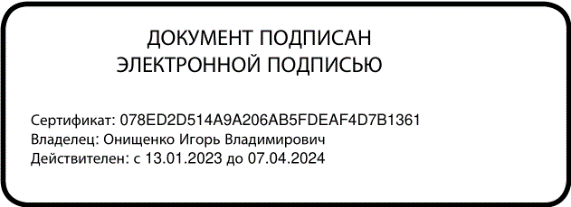 